FUNDING PROPOSALBRIN - OCEANX DEEP SEA EXPEDITION 2023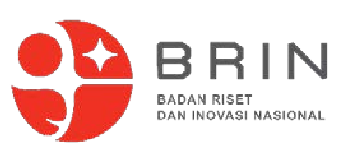 LEG AND THEME………………(contoh: Leg 1 – Oxygen Depleted Zone & the Wyrtki Jet)…………………RESEARCH TITLE…………………………………Principal Investigator: …………………………………UNIVERSITAS GADJAH MADA2023RESEARCH PROPOSALBRIN - OCEANX DEEP SEA EXPEDITION 2023Yogyakarta, dateDirector of Research Universitas Gadjah Mada		Principal InvestigatorDr. Mirwan Ushada, S.T.P. M.App.Life.Sc.   			NameNIP 198105182009121003					NIP.  							           ABSTRACT (max. 1 page)A concise and comprehensive abstract containing the background, research questions, hypothesis, and methods. INTRODUCTION (max. 3 pages)Provides information on the background and motivating questions that are supported by scientific references and the novelty of the proposed work. The depth of understanding of the state-of-the-art scientific issues and the experience of the research team would be important points for evaluation. RESEARCH QUESTIONS (max. 2 pages)Research questions and hypotheses that explain the motivation and projected results of the proposed work. The understanding of seminal scientific references and systematic hypotheses would be an important point for evaluation. METHODS (max. 3 pages)Detailed information on the methodologies supported by well-cited, reputable scientific references, the ability of the research team to conduct the analytical steps, as well as a research roadmap (conducted and planned relevant research. This section includes a list of sampling coordinates that must be outside the 12 nautical miles of the Indonesian territorial waters and equipment that are needed onboard for conducting the research.URGENCY AND RELEVANCE (max. 1 page)The proposed work must show the urgency and novelty of joining the expedition aboard the OceanXplorer. WORK TIMELINE 2023 - 2024 (max. 1 page)Includes the relevant sampling period, laboratory works, data analysis, writing, and submitting the manuscript for international journal publication(s).  RESEARCH TEAMEMERGENCY CONTACT INFORMATION (max. 1 page)Please list the information (name, relation, phone number) of each member of the team that would be boarding the vessel.RESEARCH TEAM CV Each CV must contain information on educational background and a list of publications.BUDGETBelow provided budget plan table for applicants.Applicants for Leg 3 who wish to seek supporting funds as part of the National Geographic Society Srikandi Bahari organized by the Research Center for Deep Sea must submit their budget proposal using the provided budget template. REFERENCESResearch TitleResearch TeamPlease indicate team members would and would not be onboard OceanXplorerName (Principal Investigator)Affiliation, EmailResearch TeamPlease indicate team members would and would not be onboard OceanXplorerName Affiliation, EmailResearch TeamPlease indicate team members would and would not be onboard OceanXplorerNameAffiliation, EmailResearch TeamPlease indicate team members would and would not be onboard OceanXplorerNameAffiliation, EmailResearch TeamPlease indicate team members would and would not be onboard OceanXplorerNameAffiliation, EmailLeg & ThemeLeg: ____    Theme: __________________________Is the PI willing to serve as a chief scientist of the leg?Yes: ____     No: ____Number of Publications____  International Publication(s) in 2024Planned Data Acquisition ____  specimens____  data Supporting FundsDoes the proposed works require a supporting fund (e.g., consumables, laboratory works)?____ Yes       ____ NoIf yes, please indicate the status of securing the supporting fund.     __   I have secured the following supporting fund
            Source     :            Amount    : Rp._____________     __   No, I have not secured any supporting funds.     __   No, and I am applying for the Srikandi Bahari scheme.            Amount    : Rp._____________ 2023-2024JanFebMarAprMayJunJulAugSepOctNovDecNameEducation
(S1/S2/S3)ExpertiseRoles in the Proposed WorkSCOPUS Index and URLTravel to the Embarking/Disembarking Port Travel to the Embarking/Disembarking Port Travel to the Embarking/Disembarking Port Travel to the Embarking/Disembarking Port Travel to the Embarking/Disembarking Port NoName of personnelRoundtrip (Flight or other transportation)(From-To)Budget
(SBM 2023)Total Price12TOTALTOTALTOTALNoItemQuantityPrice per QuantityTotal PricePurchase link/infoField and Lab ConsumablesField and Lab ConsumablesField and Lab ConsumablesField and Lab ConsumablesField and Lab ConsumablesField and Lab Consumables12SubtotalSubtotalSubtotalMinor Equipment (the purchased item would be the asset of BRIN)Minor Equipment (the purchased item would be the asset of BRIN)Minor Equipment (the purchased item would be the asset of BRIN)Minor Equipment (the purchased item would be the asset of BRIN)Minor Equipment (the purchased item would be the asset of BRIN)Minor Equipment (the purchased item would be the asset of BRIN)12SubtotalTravel to the Embarking/Disembarking Port Travel to the Embarking/Disembarking Port Travel to the Embarking/Disembarking Port Travel to the Embarking/Disembarking Port Travel to the Embarking/Disembarking Port Travel to the Embarking/Disembarking Port NoName of personnelRoundtrip (Flight or other transportation)(From-To)Budget
(SBM 2023)Total Price12SubtotalSubtotalSubtotalTOTALTOTALTOTAL